Ленинградская обл., Всеволожский район, Бугровское сельское поселение, в районе деревни Сярьги                                Садоводческое некоммерческое товарищество «Колос»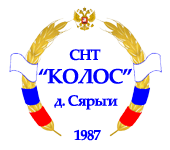           Бюллетень  для  голосования Решения члена СНТ «Колос» по повестке дня общего собрания СНТ «Колос», проводимого, в очно - заочной форме  в соответствии с повесткой дня очного общего собрания  членов СНТ «Колос» от 15 мая 2021 года ( статья 17 части 21, 22 и 23 ФЗ-217).  В связи с постановлением правительства ЛО от 09.07.21г.  №440и так как Всеволожский район находиться в «красной зоне» по пандемии коронавируса, общее собрание в очной форме 17.07.21г. отменено, собрание проводиться в заочной форме. Начало заочного голосования 17.07.21г. в 12.30 часов, окончание первого дня заочного голосования в 17.00 часов 17.07.21г., далее заочное голосование будет проходить через выдачу бюллетеней на участках членов СНТ «Колос» до 31.07.2021г. Дата окончания заочного голосования через именной бюллетень 31.07.2021г. в 19.00 часов. При отсутствии кворума  голосование продлевается до 30.11.2021.При отсутствии кворума  30.11.2021 г по 2 части собрания, голосование продлевается до 10.01.2022г (24.00 ч.).ФИО члена СНТ «Колос» (или представителя  члена СНТ «Колос», действующего по доверенности), обладающего правом собственности (владения) на земельный участок и имеющего один голос: _____________________________________________________________________________Участок №________________на_______   наделе на территории СНТ «Колос». ФИО (если за него голосуют по доверенности) и адрес прописки по паспорту члена СНТ «Колос» (собственника участка): ___________________________________________________________________________________________________________________________________________________________Телефоны:____________________________________________________________________________; е-mai:________________________________________________________________________________Повестка дня:Просим Вас по каждому вопросу повестки дня, поставить галочку  (V) рядом с одним из вариантов голосования:
«ЗА», «ПРОТИВ», «ВОЗДЕРЖАЛСЯ», соответствующему Вашему выбору.1.  Избрать председателем общего собрания членов СНТ «Колос» Мусина А.О.2.  Избрать секретарем общего собрания членов СНТ «Колос» Николаеву Т.А.3. Выбрать счётную комиссию общего собрания членов СНТ «Колос» в составе Честных И.П., Смирновой Т.А, Молева В.Н.     4. Разрешить  счётной комиссии принять к подсчёту голосов листы - бюллетени решений  членов СНТ «Колос», а так же их законных представителей, так как одним из видов открытого голосования является голосование путём подачи именных бюллетеней; 5.1. Разрешить проведение собрания в отсутствии кворума, с дальнейшим повторным проведениемсобрания по той же повестке дня в другой день в очной форме или в очно-заочной форме сдальнейшим суммированием результатов голосования при очном обсуждении вопросов повесткисобрания членов товарищества и результатов голосования членов товарищества, направивших вправление до проведения собрания или при повторном общем собрании членов товарищества своирешения в письменной форме по вопросам повестки общего собрания членов товарищества;Подпись члена СНТ «Колос»  ______________________________________5.2. Принять решение, что считать кворум собрания состоялся или нет после подсчёта всехголосов по опущенным бюллетеням на время окончания общего собрания 15.05.21 г. (очного) и  бюллетеням заочного голосования общего собрания от 17 июля 2021 г. до  31.07.21г., до 31.08.21. г., до 30.09.21г, до 31.10.21 г, до 30.11.2021.г с учётом  заочного голосования с 16.07.21 г по 17.07.21 г. по п.1-8 и 16-18 повестки дня. Обоснование: голосование по повестке собрания будет происходить письменно с помощью именных бюллетеней от членов СНТ «Колос и их представителей и на основании решения большинства, присутствующих, на общем собрании 15.05.2021 г.  по п.5.1 и п.5.3; 5.3.  Назначить новую дату собрания при отсутствии кворума данного собрания товарищества, порядка проведения, если будет необходимость при отсутствии кворума собрания товариществаДалее: для принимавших участие в голосовании на очном общем собрании 15 мая 2021г.- закрашенные серым вопросы уже проголосованы - голосовать повторно по ним не надо.6. Принять  в члены СНТ «Колос» кандидатов, подавших заявление о вступлении в члены СНТ, и получивших земельные участки по наследству, договору дарения, на основании свидетельства о собственности, с голосованием  по списку;7.  Принять к сведению доклад о газификации СНТ «Колос», в новых реальностях 2021 года, председателя  Нетягина В.М.8. Об утверждении поправок в Правила внутреннего распорядка СНТ «Колос»;8.1. Внести в Правила внутреннего распорядка следующие дополнения:О подаче собственником участков в правление списка работающих на участках рабочих или организаций с телефоном ответственного за проведение работ в п.1.5 Правил внутреннего распорядка СНТ «Колос», от 08.08.2013 г;Об обязательном оповещении Правления собственниками участков о проживающих лицах на их участках на правах аренды или других договорённостей (ФИО, контактные телефоны, паспортные данные) в п.1.5 Правил внутреннего распорядка СНТ «Колос», от  08.08.2013 г;О запрете на территории СНТ «Колос» запусков фейерверков и других пиротехнических изделий на участках, в связи с близостью соседних домов и других построек в п.4.5. Правил внутреннего распорядка СНТ «Колос», от 08.08.2013 г.;8.1. 4.О соблюдении режима тишины в будние дни с 23.00 до 7.00, а в выходные и праздничные – с 22.00 до 10.00 в п.3.1. вместо периода с 23.00 до 8.00;8.1.5. О соблюдении требований к уровню шума, которые содержатся в СанПиН 2.1.2.2645-10. С 23.00 до 7.00 уровень шума ограничивается 45 дБа в помещениях и 60 дБа — на придомовых территориях. В период с 7.00 до 23.00 в жилых помещениях он не должен превышать 55 дБа, а на придомовых территориях — 70 дБа. С добавлением в п.3.1. Правил внутреннего распорядка СНТ «Колос», от 08.08.2013 г.;Подпись члена СНТ «Колос»  ______________________________________Подпись представителя по доверенности_____________________________________8.1.6. О соблюдении правил по уборке продуктов жизнедеятельности домашних животных владельцами в местах заездов на участки садоводов и в местах отдыха садоводов. 9. Утвердить отчёт о финансово-хозяйственной деятельности правления СНТ «Колос» за истёкший период 2019 г. и об исполнении приходно-расходной сметы 2019г.10.  Утвердить отчёт о финансово-хозяйственной деятельности правления СНТ «Колос» за истёкший период 2020 г.  11. Утвердить отчёт ревизионной комиссии по результатам проверки финансово-хозяйственной деятельности СНТ «Колос» за 2019 год и Акт ревизионной комиссии по проверке финансово-хозяйственной деятельности СНТ «Колос» за 2019 год;12.  Утвердить отчёт ревизионной комиссии по результатам проверки финансово-хозяйственной деятельности СНТ «Колос» за 2020 год и Акт ревизионной комиссии по проверке финансово-хозяйственной деятельности СНТ «Колос» за 2020 год;13.  Утвердить расходную смету  СНТ «Колос» на 2020 год на основании расходов за 2020 год и отчёта председателя, правления  и ревизионной комиссии;14.  Утвердить проект финансово-экономического обоснования и размер членского взноса и его тарифа на период с 01.01.2021 по 31.12.в 2021 год . 14.1. Принять к сведению план работ на 2021 год и размер расходов в 2021 году в связи с изменениями в Законодательстве и инфляцией в стране с финансово-экономическим обоснованием,а также в связи с изменениями оплат по договорам, заключёнными товариществом и т.д. 14.2. Утвердить штатное расписание на 2021 год, штатных единиц, должностных окладов работников и членов органов товарищества, заключивших трудовые договора с товариществом (о количестве должностей работников, об их функциональных обязанностях);15. Утвердить приходно-расходную смету (далее - ПРС) СНТ «Колос» на 2021 год с размером годового членского взноса 11,5 рублей с м2 площади зем.участка, на уровне ЧВ 2019г и годового налога на земли общего пользования  с участка землевладения.16.  Утвердить (аналогично прошлым годам)  на 2020-2021 года коэффициент потерь электроэнергии в размере 1,1 рассчитанный математически (0,10кВт.ч с 1кВт. ч, потреблённой электроэнергии)  и  взимание оплаты за потреблённую электроэнергию домовладением с учётом потерь и тарифа в Ленинградской области  по методике ранее утверждённой  на собрании уполномоченных  22.02.2016 г согласно нормативным актам по организации учёта электрической энергии;17.1.  Избрать состав правления товарищества  на новый срок, из действующих членов правления:Бичурин Олег Марсович – 1 надел;Подпись члена СНТ «Колос»  ______________________________________Подпись представителя по доверенности_____________________________________2.  Владимирова Елена Владимировна – 3 надел;3.  Голубев Сергей Викторович – 2 надел;4.  Дубровин Александр Анатольевич – 2 надел;5.  Калинин Юрий Сергеевич – 4 надел;6.  Мусин Александр Олегович – 2 надел;7.  Нетягин Виктор Михайлович – 3 надел;8.  Сорокин Сергей Владимирович – 3 надел;9.  Честных Сергей Иванович – 4 надели новых кандидатов в члены правления: 10. Бабановой Ольги Александровны, член СНТ «Колос» с 2002 года с 3 вер надела 11. Карпицкого К.Н. 1952 года рождения, член СНТ со 2 надела.12. Китова Виталия Николаевича 25.05.1983 г. рождения, член СНТ с 4 надела;13. Рожкина Андрея  Петровича  24.04.1975 г. рождения, член СНТ с 3верх. надела;15.  Цибулькиной Светланы Павловны 08.06.1986 г. рождения, член СНТ с 1 надела;16. Чавдара Вадима Николаевича 23.05.1973 г. рождения, член СНТ с 3верх. надела.  17.2.  Избрать в единоличный исполнительный орган - председателя СНТ  «Колос» (председателя правления) на срок, согласно действующему Уставу из числа лиц членов правления, проработавших в товариществе не менее одного года, согласно решению собрания уполномоченных от 8.09.2013 г.. На утверждение общему собранию правление СНТ «Колос» выдвигает две кандидатуры на должность председателя Товарищества (голосовать «за» надо за одного кандидата при этом за другого кандидата надо поставить против или воздержался) :1. Нетягина Виктора Михайловича (действующий председатель правления);2. Владимирову Елену Владимировну (член правления с 2011 года);18. Избрать в состав ревизионной комиссии на срок, согласно действующему Уставу и Положению о ревизионной комиссии, утверждённому на собрании уполномоченных, следующих кандидатов в члены ревизионной комиссии:1. Васильев Дмитрий Александрович   2. Якуба Наталья Ивановна 3.Пархоменко Светлану ИвановнуПодпись члена СНТ «Колос»  ______________________________________Подпись представителя по доверенности_____________________________________За>Против>Воздержался>За>Против>Воздержался>За>Против>Воздержался>За>Против>Воздержался>За>Против>Воздержался>За>Против>Воздержался>За>Против>Воздержался>За>Против>Воздержался>За>Против>Воздержался>За>Против>Воздержался>За>Против>Воздержался> За>Против>Воздержался>За>Против>Воздержался> За>Против>Воздержался>За>Против>Воздержался> За>Против>Воздержался>За>Против>Воздержался> За>Против>Воздержался> За>Против>Воздержался> За>Против>Воздержался>За>Против>Воздержался>За>Против>Воздержался>За>Против>Воздержался>За>Против>Воздержался>За>Против>Воздержался>За>Против>Воздержался>За>Против>Воздержался>За>Против>Воздержался> За>Против>Воздержался> За>Против>Воздержался> За>Против>Воздержался> За>Против>Воздержался> За>Против>Воздержался> За>Против>Воздержался>За>Против>Воздержался> За>Против>Воздержался> За>Против>Воздержался>За>Против>Воздержался> За>Против>Воздержался> За>Против>Воздержался>За>Против>Воздержался>За>Против>Воздержался>За>Против>Воздержался>За>Против>Воздержался>За>Против>Воздержался>